ДОСУГпо произведению А. Барто«Девочка чумазая»во второй младшей группе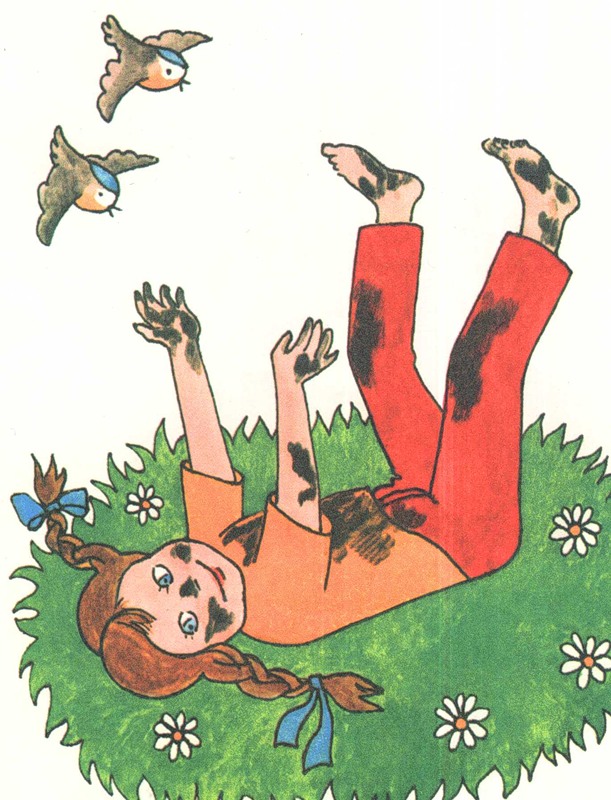 Воспитатель:Рамазанова С.Ф.2018г.Цель: закрепление культурно-гигиенического навыка - умывания, воспитание желания всегда быть чистым.Задачи:• подвести детей к пониманию, что чистота-залог здоровья;• побуждать к выполнению элементарных гигиенических навыков: мыть руки, лицо, тело, расчёсываться, следить за чистотой одежды;• закрепить названия принадлежностей ухода за собой: мыло, зубная щётка, полотенце, мочалка;• развивать умение выполнять необходимые гигиенические процедуры: мытьё рук, лица с мылом, вытирание полотенцем, расчёсывание;• познакомить детей с произведением А. Барто «Девочка чумазая»;• совершенствовать навык выполнения движений одновременно со стихотворением;Ход занятияВоспитатель: мы очень любим когда к нам приходят гости, посмотрите сколько гостей к нам пришло. Каждое утро мы говорим друг другу: «Доброе утро», чтобы у нас весь день был добрым. Давайте скажем эти утренние слова и нашим гостям «Доброе утро».Дети говорят гостям: «Доброе утро».Воспитатель: Ребята! К нам сегодня придут ещё гости, три подружки – куклы Маша, Аня и Даша. Но пока они задерживаются я предлагаю вам посмотреть мультфильм.Дети смотрят мультфильм «Девочка чумазая»Воспитатель: Вам понравился мультфильм? А девочка чумазая?Дети: отвечаютВоспитатель: А вы бы хотели быть похожими на эту девочку?Дети: НетВоспитатель: Ребята! Посмотрите, среди нас есть такие чумазые и грязные?Дети: Нет!Воспитатель: У меня есть волшебная коробочка, в которой лежит много полезных вещей, чтобы всегда быть чистыми. Показать вам эти вещи я смогу только тогда, когда вы отгадаете загадки.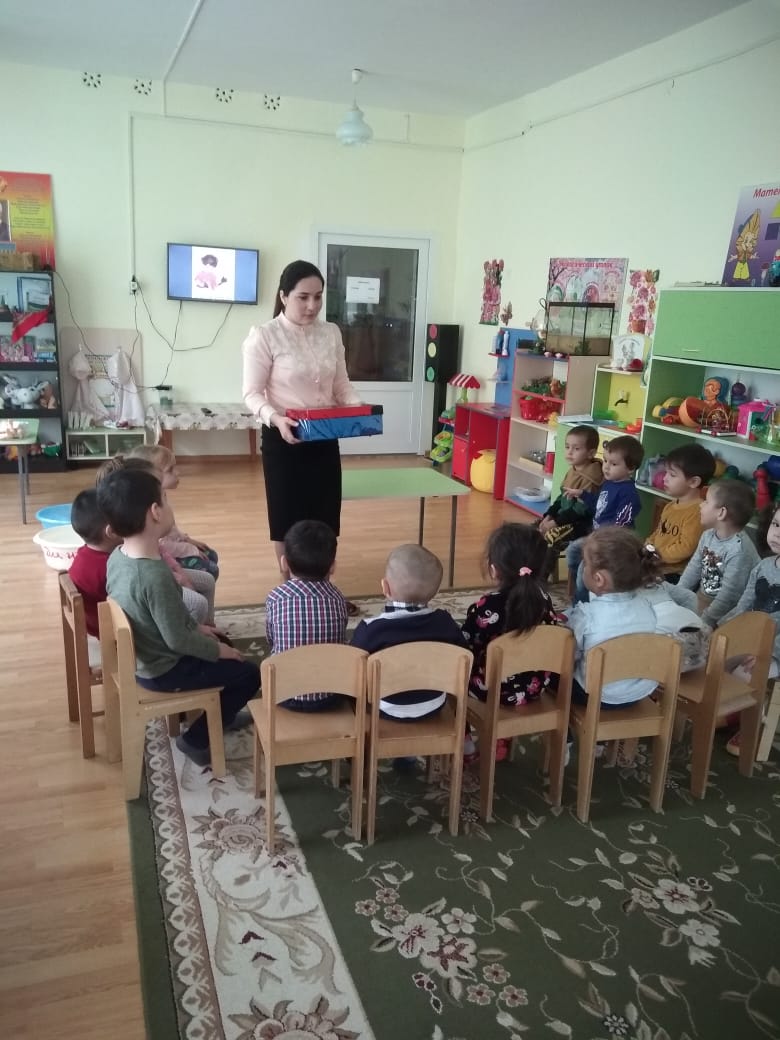 Воспитатель: Ускользает, как живое,Но не выпущу его я,Белой пеной пенится,Руки мыть не ленится. (Мыло)Воспитатель: Молодцы! Слушайте дальше.У нее с утра дела,Чистить зубы добела. (Зубная щётка)И махровое, и гладкое бывает,Кто помылся, тот о нем не забываетВзрослого, младенцаВытирает (Полотенце)Воспитатель: Какие вы молодцы, все знаете. Ребята отгадаем последнюю загадкуХоть зубаста, но не кусаюсь,Как, друзья, я называюсь (Расческа)Воспитатель: Молодцы ребята! Все загадки отгадали. Сейчас я вам предлагаю немного подвигаться.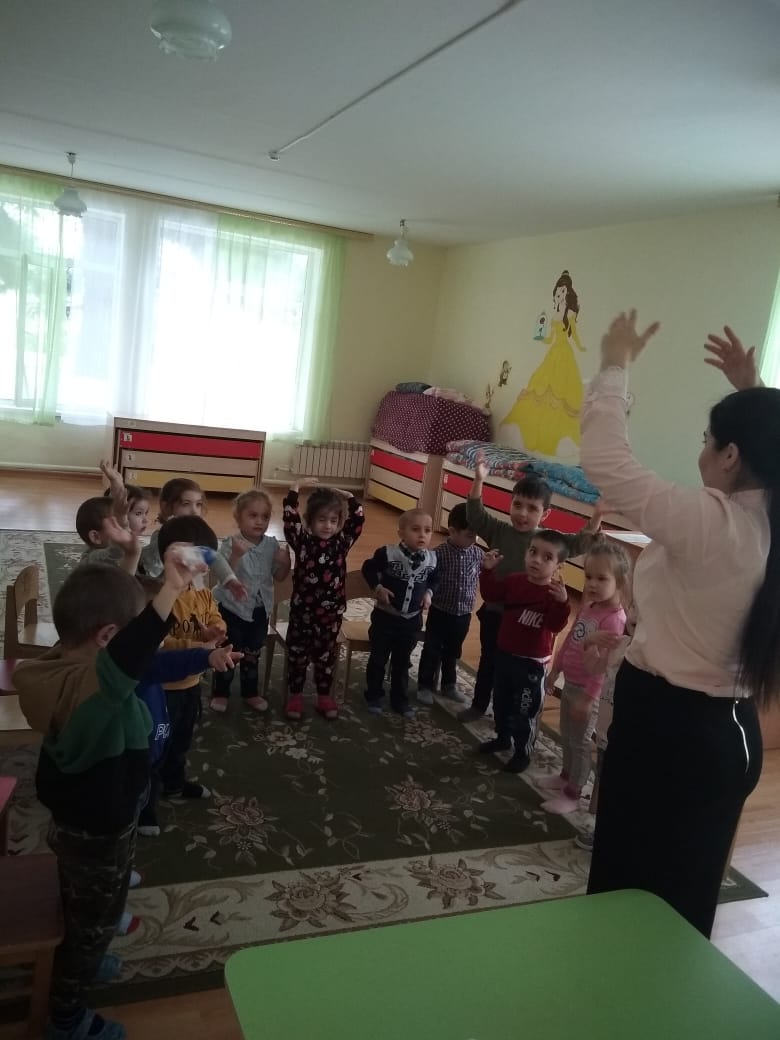 Проводится физкультминутка:Зайка начал умыватьсяВидно в гости он собрался.Вымыл ротик,Вымыл носик,Вымыл ухо,Вытер сухо.Воспитатель: Ребята! А вот и наши гости пришли! Ой! С ними что то не так.Дети: Они грязные.Воспитатель: Что же делать ребята?Дети: Их надо вымыть.Воспитатель: Хорошо, давайте попробуем. Скажите пожалуйста, а в какой воде мыться надо, в холодной или тёплой?Дети: В тёплойВоспитатель: Давайте подойдём к двум тазикам и определим где тёплая вода, а где холодная.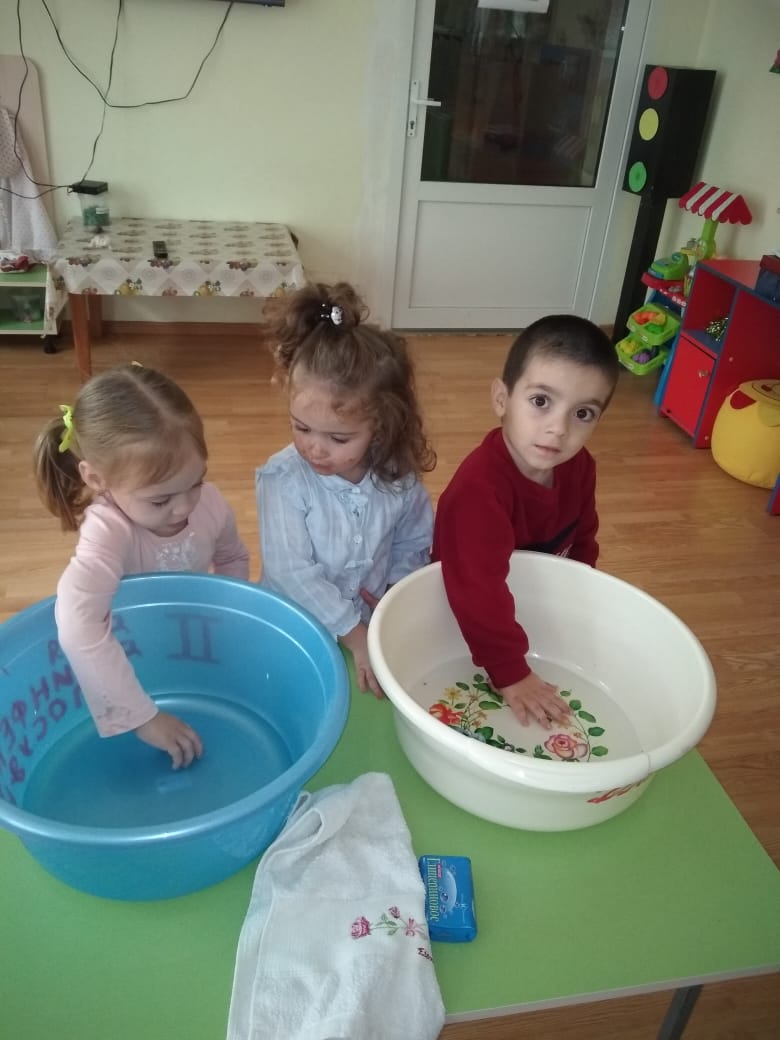 Дети проводят эксперимент, определяя в каком тазике тёплая вода, а в каком холодная. Воспитатель уточняет какого цвета тазик с холодной водой и какого цвета тазик с тёплой водой.Воспитатель: Сейчас я вам предлагаю разделиться на пары. Каждая пара возьмёт подойдёт к тазику с водой, для того, чтобы отмыть грязь с наших гостей. Воспитатель следит за правильной очерёдностью процесса мытья.При этом приговаривает потешку:Надо, надо умыватьсяПо утрам и вечерам,А не чистым трубочистамСтыд и срам! Стыд и срам!Да здравствует мыло душистоеИ полотенце пушистое,И зубной порошокИ густой гребешок!Водичка – водичка, умой мое личико,Чтобы глазки блестели,Чтобы щечки краснели,Чтоб смеялся ротокИ кусался зубок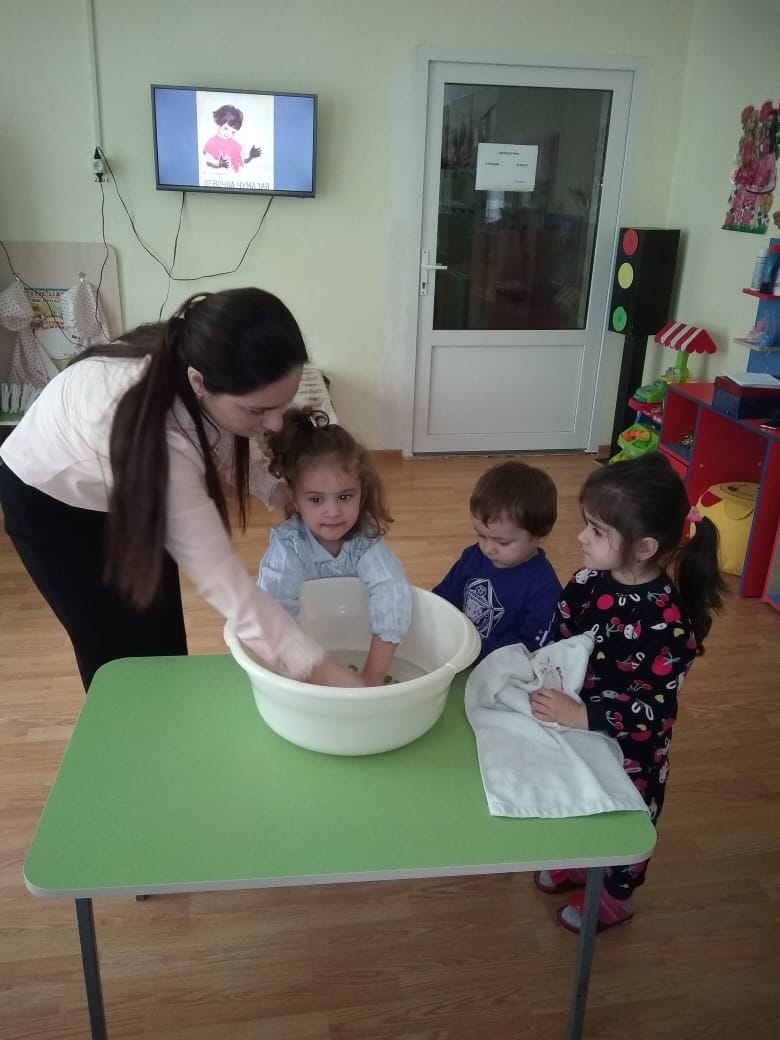 Воспитатель: Молодцы ребята! Посмотрите, какие наши гости стали красивые и чистые. А что нужно сделать после того, как мы отмыли 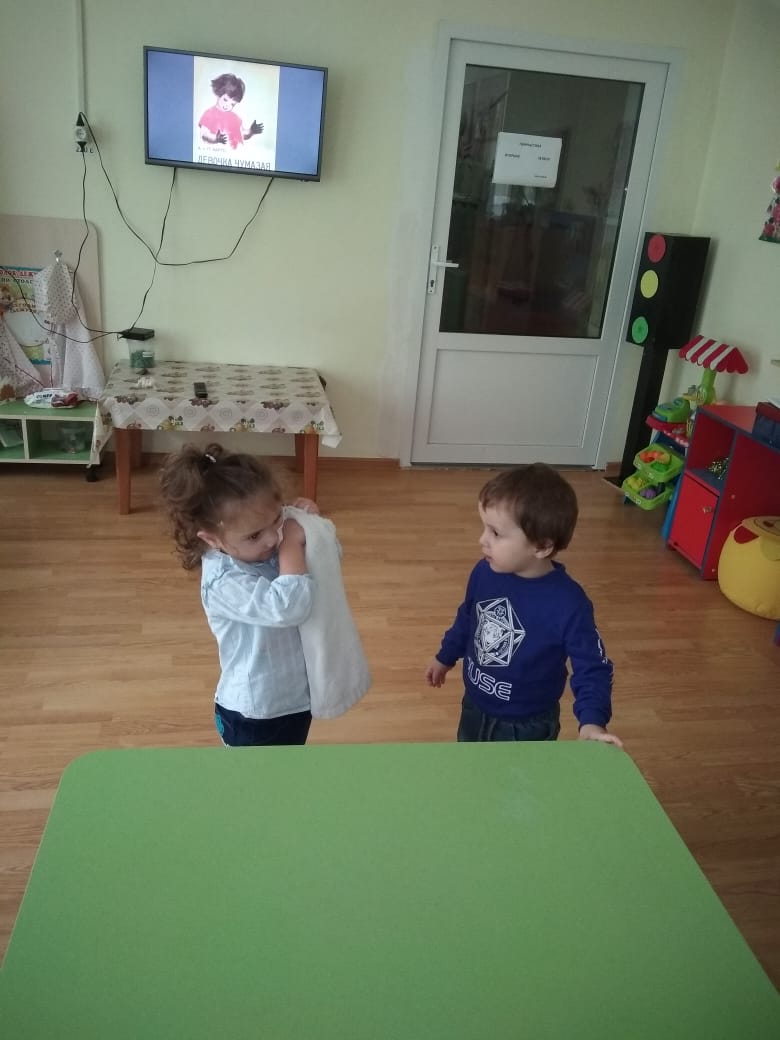 Дети: Надо их вытереть полотенцем.Дети вытирают  их полотенцем.Воспитатель: Наши гости благодарят вас! Спасибо вам ребята.Итог занятия:Воспитатель: Дети, вам понравилось наше занятие?Дети: Да!Воспитатель: С какими предметами нужно дружить, чтобы быть чистыми и красивыми?Дети: Мыло, мочалка, зубная щётка, расчёска.